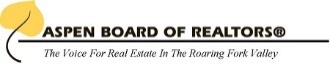 2017 FEE STRUCTURENEW REALTOR® MEMBERNew Member Application Fee	$1,000.002016 ABOR Dues		$   385.00 (prorated throughout the year)2016 CAR Dues			$   165.00 (prorated throughout the year)2016 NAR Dues			$   155.00 (prorated throughout the year)RPAC				$     25.00Total Amount to Join		$1,730.00NEW REALTOR® OFFICENew Member Application Fee	$1,000.00New Office Application Fee	$   500.00 2016 ABOR Dues		$   385.00 (prorated throughout the year)2016 CAR Dues			$   165.00 (prorated throughout the year)2016 NAR Dues			$   155.00 (prorated throughout the year)RPAC				$     25.00MLS Quarterly Fee		$   102.00Total Amount to Join		$2,332.00SECONDARY REALTOR® MEMBERNew Member Application Fee	$1,000.002016 ABOR Dues		$   385.00 (prorated throughout the year)Total Amount to Join		$1,385.00SECONDARY REALTOR® OFFICENew Member Application Fee	$1,000.00New Office Application Fee	$   500.00 2016 ABOR Dues		$   385.00 (prorated throughout the year)MLS Quarterly Fee		$   102.00Total Amount to Join		$1,987.00NON MEMBER LICENSEE2016 ABOR Fees		$   264.00 (prorated to May 2016)2016 CAR Fees			$   116.67 (prorated to May 2016)2016 NAR Fees			$   120.00 (never prorated)MLS Quarterly Fee		$     68.00 (prorated to May 2016)				$  568.67ADDITIONAL FEES FOR MEMBERSBroker Transfer Fee		$    200.00 (Billed to Broker transferring to another company within ABOR)Broker Reinstatement Fee	$    200.00 (Billed to Broker who has left membership and wishes to return prior         to 2 year grace period + ABOR/NAR/CAR annual dues)Non-Licensed Asst. Set-Up Fee	$    100.00 (charged to Managing Broker)MLSMLS quarterly fees in the amount of $102.00 per licensee are billed to Managing Brokers only for the entire office. Managing Brokers pay this invoice and receive reimbursements from their Brokers. ABOR does not accept individual MLS payments from Brokers unless they are Independent offices.AFFILIATESNew Office Application Fee	$     50.00 (One-time fee)2016 ABOR Affiliate Dues	$   500.00 (prorated throughout the year)Total Amount to Join		$   550.00